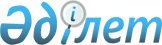 "Үгіттік баспа материалдарын орналастыру үшін орындар белгілеу туралы" Қазалы ауданы әкімдігінің 2015 жылғы 04 наурыздағы № 51 қаулысына өзгерістер енгізу туралы" Қазалы ауданы әкімдігінің 2022 жылғы 05 сәуірдегі № 46 қаулысын жойылды деп тану туралыҚызылорда облысы Қазалы аудан әкімдігінің 2022 жылғы 4 мамырдағы № 68 қаулысы
      "Құқықтық актілер туралы" 2016 жылғы 6 сәуірдегі Қазақстан Республикасы Заңының 65-бабына сәйкес Қазалы ауданының әкiмдiгi ҚАУЛЫ ЕТЕДІ:
      1. "Үгіттік баспа материалдарын орналастыру үшін орындар белгілеу туралы" Қазалы ауданы әкімдігінің 2015 жылғы 04 наурыздағы № 51 қаулысына өзгерістер енгізу туралы" Қазалы ауданы әкімдігінің 2022 жылғы 05 сәуірдегі № 46 қаулысы жойылды деп танылсын.
      2. Осы қаулы қол қойылған күннен бастап қолданысқа енгізіледі.
					© 2012. Қазақстан Республикасы Әділет министрлігінің «Қазақстан Республикасының Заңнама және құқықтық ақпарат институты» ШЖҚ РМК
				
      Аудан әкімінің міндетін атқарушы 

К. Назымбеков
